Publicado en CDMX el 13/08/2020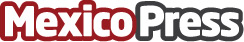  La meditación puede ayudar a disfrutar mucho más el período de vacacionesSin importar en donde se esté y a pesar de la incertidumbre, la app de meditación Petit Bambou ayuda a reconectar con el interior y disfrutar del descanso veraniegoDatos de contacto:Andrea Peña Quiroz5534887118Nota de prensa publicada en: https://www.mexicopress.com.mx/la-meditacion-puede-ayudar-a-disfrutar-mucho Categorías: Viaje Entretenimiento Medicina alternativa Ocio para niños Bienestar http://www.mexicopress.com.mx